Приказ           № 267                                                                                           от 31 августа 2019 года«О реализации ФГОС начального общего и основного общего образования в 2019 – 2020 учебном году»						В соответствии с дорожной картой реализации ФГОС в Учреждении, и основной образовательной программой начального общего образования и основной образовательной программой основного общего образования на 2015 – 2020 гг., учебным планом на 2019 – 2020 учебный год, в целях реализации ФГОС НОО и ФГОС ООО приказываю:Организовать обучение учащихся 9-го класса в соответствии с федеральными государственными образовательными стандартами основного общего образования .Продолжить бучение учащихся 1-8-го классов в соответствии с федеральными государственными образовательными стандартами основного общего образования согласно образовательной  программе, утвержденной приказом по утверждению от 31.08.2015 г. №3/13 и внесенными изменениями на 2019/2020 учебный год, учебной нагрузке и плану внеурочной деятельности обучающихся, определенных учебным планом на 2019/2020 уч.г.Утвердить план работы школы по реализации ФГОС основного общего образования в 2019/2020 уч. Году.Утвердить план работы педагога – психолога с учащимися основной школы, обучающихся в соответствии с ФГОС ООО.Продолжить реализацию ФГОС НОО.Контроль исполнения приказа возложить на заместителя директора Нечаеву И. А.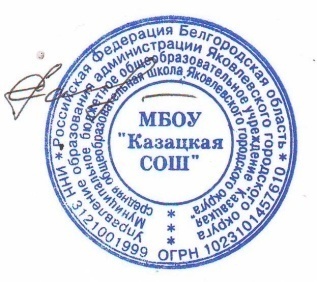 Директор:			Сальтевская Н.В.	С приказом ознакомлены:Нечаева И. А.